EvacuationMemories from RedbridgeSetting the scene:My Dad was the headmaster of a Junior Boys School, Attley Road, in East London, just around the corner from Bryant and Mays Match Factory.  I went to the local Infants and Junior School, "Redbridge" in Ilford, Essex. The transmission of news and public information was by the BBC Wireless, the Cinema News Reels and the National Newspapers. The whole impression, looking back, was of an extremely formal (and, as it later turned out, easily manipulated) information system.EvacuationThe news had swung from the optimism of Munich to an increasingly pessimistic view. I sensed, even at my age of nine, that most people thought that the war with Germany would come and come soon. My reaction to all this and that of most of my compatriots was one of excitement tinged with some trepidation. Every school in the area of greater London (and Manchester, Liverpool etc. I now know) had made plans to evacuate all children whose parents had agreed for them to so go. As my father was a Head Teacher it was decided that I with my mother as a helper would go with his school if and when the call came.We started to prepare ourselves for what to me and thousands more children were to be the start of a great adventure. We had been issued with rectangular cardboard boxes containing our gas masks and these were mostly put into leatherette cases with a shoulder strap. We also each were to have a Haversack to hold a basic change of clothes, pyjamas, wash bag and so on.During that late August 1939 we had a rehearsal for evacuation and every school met up in the playgrounds and were marched off to the nearest Underground Station. The next stage to one of the Main Line Stations was for the real thing only. We each had a label firmly attached to a buttonhole with our name, address and school written on. Each child had to know its group and the responsible teacher. This tryout was to prove its worth very soon.The news was getting worse by the day. Germany then invaded Poland and it was obvious that the declaration of war was imminent.At 11 am on Sunday the 3rd of September the Wireless announced that despite all efforts we were at war with Germany. It was, in a funny kind of way, an anti-climax.My memory fails me as to the precise date of our evacuation. It was, I believe, a day or so before the war started, probably the 1st of September, no matter, the excitements, traumas and all those myriad experiences affecting literally millions of children and adults were about to start.The call came. We repeated our rehearsal drill, arriving, in our case, by bus and train to Bow Road station and walking down Old Ford road to Attley Road Junior School. All the children that were coming, the teachers and helpers assembled in the playground. Rolls were called, labels checked, haversacks and gas masks shouldered. We were off on the great adventure!We "marched" off with great aplomb to waves and tears from fond parents who did not know when they would see their kids again, if ever. The long snake of children and teachers arrived at Bow Road Underground Station and were shepherded down onto the platform where trains were ready and waiting. Looking back, the organisation was fantastic. Remember, this was in the days before computers and automation! It was made possible by shear hard work and attention to detail. Tens of thousands of children were moved through the Capital transport system to the Main Line Stations in a matter of a few hours.Our train arrived at Paddington by a somewhat roundabout route and we all disembarked making sure to stick together. We walked up to the platforms where again the groups of children were counted by their teachers. Inspectors were busily marshalling the various school groups onto awaiting trains.We boarded our train together with several other schools. It was a dark red carriage, not, as I remember, the GWR colours, and settled ourselves down. The teachers were busy checking that nobody was missing, and we then got down to eating whatever packed food we had brought with us. Many of the smaller children were beginning to miss their Mum's and the teachers and helpers had their work cut out to calm them down. Remember that most of these children had never been far from the street where they lived.Eventually, the train got steam up and slowly moved out of the station. This would be the last time some of us would see home and London for a long time but, we were only kids and had no idea of what the future would hold. To us it was the great adventure.The train ride seemed to go for ever! In fact, we did not go that far, by mid-afternoon we arrived at Didcot. We disembarked and assembled in our groups in a wide-open space at the side of the station where literally dozens of dark red Oxford buses were waiting, presumably for us. It was at this point, according to my father, that the hitherto brilliant organisation broke down. A gaggle of Oxford Corporation Bus Inspectors descended on the assembled masses of adults and children and proceeded to embus everyone with complete disregard to School Groupings. The buses went off in various directions ending up at village halls and the like around Oxford and what was then North Berkshire. My father was by this time frantic that he had lost most of the children in his care (and some of the staff) and no-one seemed at all worried!The story gets somewhat disjointed now as a combination of excitement and tiredness was rapidly replacing the adrenaline hitherto keeping this nine-year-old going. Anyway, what can't be precisely remembered can be imagined! We, as mentioned, went off in this red bus to a destination unknown to all but the driver (and the inspector who wouldn't tell my Dad out of principle) - I'm sure, in retrospect, that this is when the expression "Little Hitler" was coined!! On our bus were about fifty odd children and six or seven teachers and helpers. Most, but not all, were my dad's, but where were the rest of the two hundred or so kids he'd started out with? It was to take several days before that question was to be answered. After some hour or, so two buses drew up together in a village and parked by a triangular green. There was a large Chestnut tree at one corner and a wooden building to one side. There was also a large crowd of people looking somewhat apprehensive. We all picked up our haversacks and gas masks and got off the buses, marshalled by the teachers into groups and waited. Ages of the children varied between seven and fourteen and naturally enough there were signs of incipient tears as we all wondered where we were going to end up. For me it wasn't so bad because I had Mum and Dad with me - most of them had never been separated from their families before.  A large man in a tweed suit, he turned out to be the Billeting Officer, seemed to be organising things and he kept calling out names and people stepped out from the crowd and picked a child out from our bunch. It closely resembled a cattle market! My Father, naturally, was closely involved, monitoring the situation and trying to keep track of his charges while all this was going on. Eventually, when it was virtually dark, everyone had been found homes in and around the village. Some brothers had been split up but, most of the kids were just glad to have somewhere to lay their heads.While all this was happening, we found out where we were; not that it meant much to me then. We were in a village called Cumnor situated in what was then North Berkshire and about four miles from Oxford.At long last, after what seemed to me to be for ever, I was introduced to our benefactors who we were to be billeted with. They were a pleasant seeming couple of about middle age & we stayed with them for about 6 months before finding a cottage to rent.Source: National Archives. 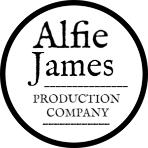 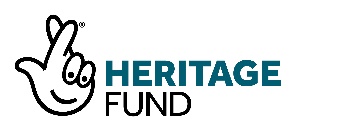 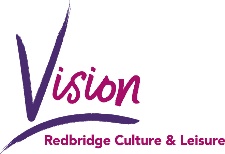 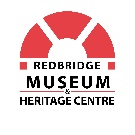 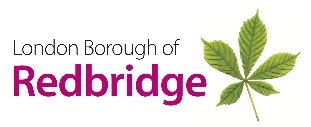 